PEDIATRIC BILL OF RIGHTS*All children have a right to the following:	Ask to have a parent or another adult stay with them during their examination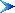 	Tell their caregiver when and where something hurts	Ask questions if they don’t understand a medical procedure or what’s happening to them	Choose which ear should be looked at first or which arm to have a shot in   Ask for something to ease their pain	Listen to music, play a game, or read a book to help distract them during medical procedures	Cry, laugh, or be mad if it helps them feel better* Source: Association for the Care of Children’s Health (ACCH)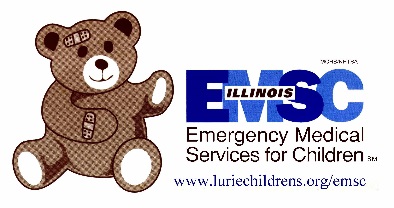 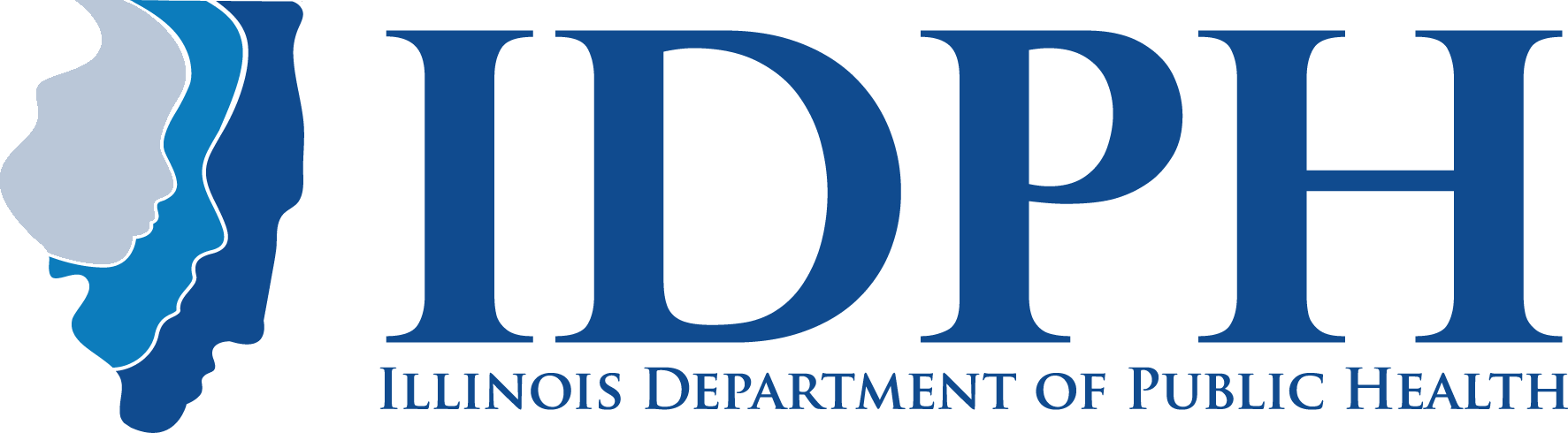 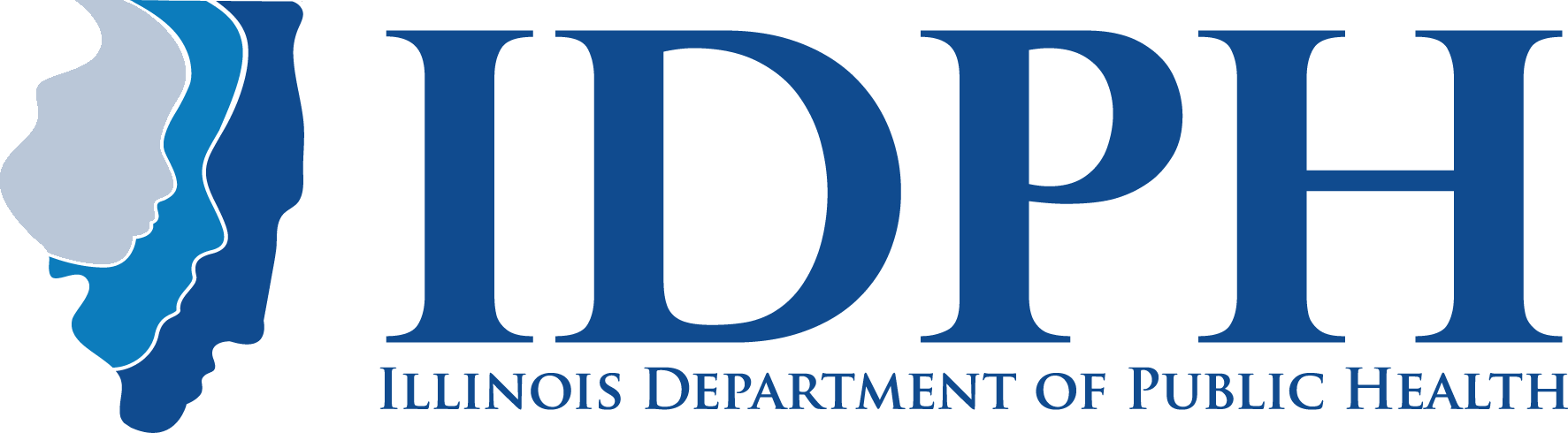 